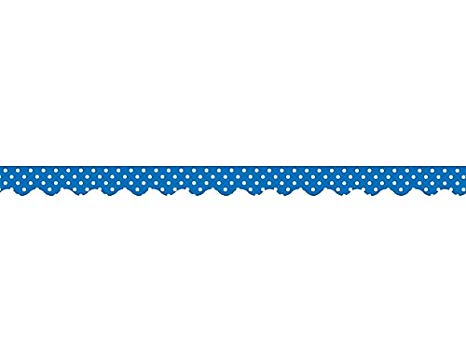 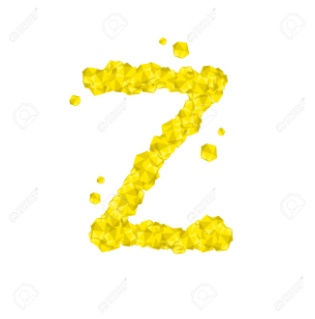 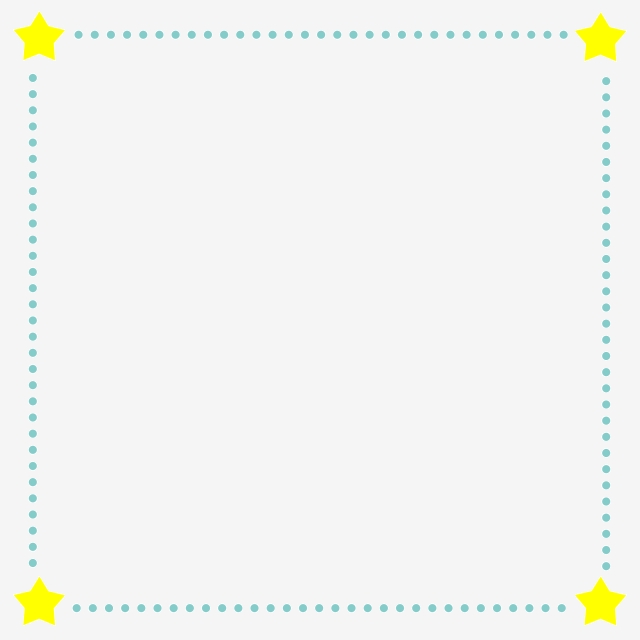 Έρχομαι έγκαιρα στο σχολείο με τη στολή μου και είμαι συνεπής στην κατ’ οίκον εργασία μου.Μπαίνω στην τάξη ήρεμα, περιμένω τη δασκάλα μου στη θέση μου και αξιοποιώ τον χρόνο μου.Συμπεριφέρομαι σωστά στους συμμαθητές/τριες μου, προσπαθώ να εκφράζομαι με ευγένεια  και αποφεύγω να χρησιμοποιώ στο λεξιλόγιο μου άσχημες λέξεις.Λύνω πάντα τις διαφορές μου με τους συμμαθητές/τριες μου με διάλογο.Διατηρώ τους κοινόχρηστους χώρους (τάξη, αυλή, τουαλέτες) καθαρούς και σέβομαι τη σχολική περιουσία.Τα διαλείμματα βγαίνω από την τάξη, κατεβαίνω με προσοχή τις σκάλες και χρησιμοποιώ μόνο τον καθορισμένο σχολικό χώρο.  Στο σχολικό κυλικείο δίνω προτεραιότητα στους μικρούς περιμένοντας υπομονετικά  τη σειρά μου.Απευθύνομαι στους παιδονόμους δασκάλους για οποιοδήποτε πρόβλημα παρουσιαστεί ή για κάτι το επικίνδυνο που θα παρατηρήσω και συνεργάζομαι με τους παιδονόμους μαθητές. ΚΕΝΤΡΙΚΟ ΜΑΘΗΤΙΚΟ ΣΥΜΒΟΥΛΙΟΩς μαθητής/τρια γνωρίζω τα δικαιώματά μου, αλλά γνωρίζω και τις υποχρεώσεις μου κι εφαρμόζω όλους τους πιο πάνω κανονισμούς του Συμβουλίου μας. Υπογραφή κηδεμόνα: ………………….   Υπογραφή μαθητή/τριας: ………… 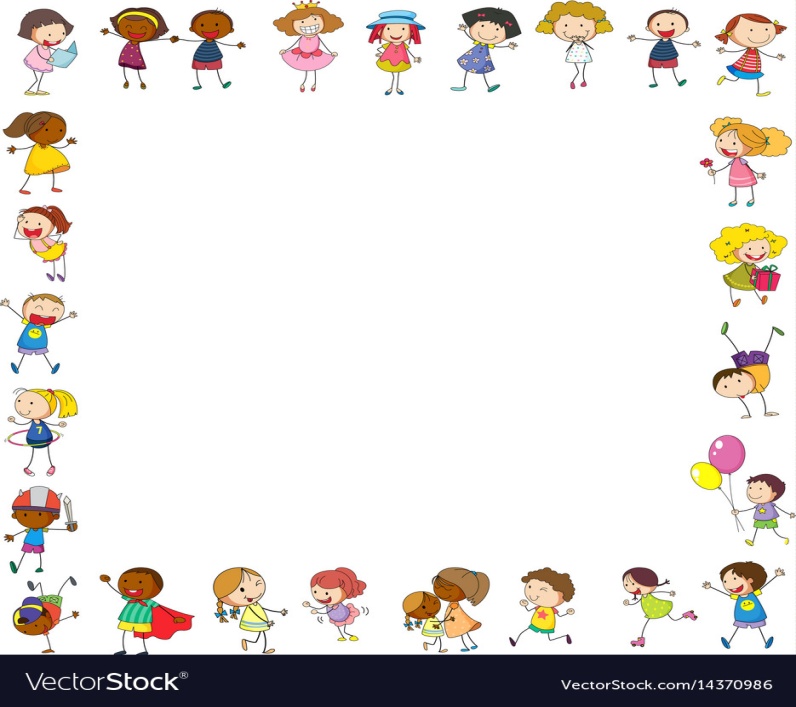 